ТВОРИТЬ ДОБРО И ДЕЛАТЬ МИР ЛУЧШЕЛевандовская Ярослава Юрьевна, студентка 4 курсаспециальности Коррекционная педагогика в начальном образованииБюджетное профессиональное образовательное учреждение Орловской области «МЕЗЕНСКИЙ ПЕДАГОГИЧЕСКИЙ КОЛЛЕДЖ»«Доброта, готовность защищать слабого и беззащитного – это прежде всего мужество, бесстрашие души» В. Сухомлинский 	Что такое волонтёрство и кто такие волонтёры? Волонтеры — это люди, которые добровольно и безвозмездно трудятся для блага общества или отдельных его представителей. Само слово «волонтер» пришло в русский язык из французского, а французское volontaire в свою очередь произошло от латинского слова voluntaris, добровольный [3].           В моём понимании, волонтёр - это человек с чистой душой, который готов всегда прийти на помощь. Не каждый человек может уделить хотя бы минуту своего драгоценного времени для того, чтобы помочь своей стране, нуждающимся людям, да и миру в целом. Человек всегда  будет нуждаться в чей-то поддержке и доброте. А волонтёры готовы её бескорыстно и даже безвозвратно отдавать. Это возможность раскрыть свои возможности и самореализоваться.            Девиз волонтеров: «Творить добро и делать мир лучше!». Волонтерство в последние годы превратилось из увлечения отдельных групп в массовое движение, ставшее по-настоящему важным социальным явлением [2].           Если рассматривать волонтерство как идею социального служения, то можно сказать, что она уходит корнями во времена становления и объединения  человечества в социумы. Во всех уголках мира в каждом обществе всегда находились люди, для которых социальное служение являлось первостепенным способом самореализации и самосовершенствования. Посредством связи и общения с другими людьми, достигался высокий результат труда на благо того сообщества, в котором этому человеку довелось родиться и жить. Это обусловлено тем, что во всех доисторических обществах взаимная помощь была необходимым условием выживания.           Волонтерское движение как таковое появилось и получило развитие в 20-е годы XX века в Европе. После окончания Первой Мировой войны появилось большое число молодежи, готовой совместно восстанавливать разрушенную Европу. Молодые люди – французы и немцы, встретились и пришли к замечательной мысли, ставшей впоследствии лозунгом волонтерского движения: «Лучше работать вместе, чем воевать друг против друга». Таким образом, в 1920 году во Франции, под Страсбургом, был осуществлен первый международный волонтерский проект, в рамках которого волонтеры восстанавливали разрушенные фермы. Волонтеры не получали денежного вознаграждения, но были обеспечены проживанием, питанием и медицинским страхованием. Эти базовые пункты обеспечения волонтеров легли в основу принципов организации волонтерского труда и действуют по сей день.           Волонтёрство имеет множество социально-значимых функций, важнейшей из которых является нравственное воспитание граждан, а так же возрождение общечеловеческих ценностей. Действие волонтёра может быть разным. Оно может быть организованным и неорганизованным, осуществляться в общественных и частных организациях, в группе и индивидуально. Группы волонтёров могут быть большими и малыми, официальные и не официальные, устойчивые и ситуативные, организованные и стихийные, контактные и неконтактные. Молодёжь является той общественной силой, которая осуществляет всевозможные начинания и становится инициатором необходимых изменений в обществе. Волонтерство, как общественное движение даёт молодому поколению перспективу и новые возможности для проявления социальных и культурных особенностей [1, с. 12].	Я хочу стать волонтером, потому что хочу помогать другим. Волонтеры нашего колледжа принимают активное участие в добровольческих  городских, районных, областных акциях. Такую деятельность высоко ценят. Команда "Молодая гвардия" БПОУ ОО "Мезенский педагогический колледж"   получила диплом  2 место  за  участие во всероссийском историческом квесте "Сталинградская битва".           Последние несколько лет наша страна находится в тяжелом положении. Поэтому ей, безусловно, нужна поддержка со стороны простого народа. А такими народными посланниками является именно волонтеры — люди, которые добровольно взялись за это нелегкое дело. Они помогают вещами, продуктами, необходимыми медикаментами. И они действительно нужны.            Ни одно мероприятие не проходит без участия волонтеров. Они участвуют в благоустройстве памятных и исторических объектов, экологических субботниках по облагораживанию территории села, исторических квестах, акциях.	Примеров волонтерской деятельности множество, и это замечательно, потому что любой может быть к ней причастен, не затрачивая каких-то особых усилий. Добрые поступки проявляются и в мелочах. Можно просто следовать элементарным моральным принципам, и этим самым делать мир пусть чуточку, но добрее. Ведь не так сложно уступить в общественном транспорте место человеку старше тебя, помочь найти нужную улицу, донести тяжелые сумки. Словом, делать от души всё то, чему нас учат с детства. 	Не маловажное место в волонтёрской деятельности занимает волонтёрство в области спорта. На сегодняшний день ни одно крупное спортивное мероприятие не может обойтись без эффективной работы волонтёров. В зависимости от масштаба мероприятия количество волонтёров может достигать десятки и даже сотни тысяч человек. Активные, энергичные и заинтересованные люди включаются в спортивное движение города. Встреча делегаций, судейство соревнований, проведение спортивных праздников - вот она работа спортивного волонтёра.  В последнее время спортивное волонтёрство привлекает тех, кто не представляет свою жизнь без спорта, но также оно привлекает и тех людей, у которых спорт и здоровый образ жизни являются одними из ключевых жизненных ценностей. Крупнейшие спортивные соревнования, которые уже состоялись в России (XXVII Всемирная летняя Универсиада в 2013г. в г. Казани, XXII Олимпийские Зимние Игры и XI Параолимпийские Зимние Игры 2014г. в г. Сочи), а также мероприятия, которые пройдут в ближайшее время по особенному рассматривают волонтёрское движение молодёжи в России.  Кроме того, возникшая в нашей стране ситуация с состоянием здоровья детей и подростков, подчёркивает необходимость формирования у детей желания вести здоровый образ жизни. В связи с этим спортивное волонтёрство всё больше приобретает популярность.           Волонтерам не нужна оплата их услуг, в большинстве, наверное, потому что это нечестно. Нечестно по отношению к людям, окружающим тебя, по отношению к людям, которым ты помог, нечестно по отношению к себе, ведь лучшая награда - осознание своей полезности, улыбки и солнечные глаза тех, кому ты нужен. Волонтёрство -  это опыт самоотречения, это то, без чего я и мои сверстники не видят своей жизни. Волонтёрство - это модно, стильно и молодёжно. Волонтёрство - это большой вклад в фундамент будущего. Я считаю, что волонтерство является зовом души. И если вы наделены таким чувством, то вы счастливейший человек в этом мире. Помните: сделать жизнь лучше может каждый из нас. Каждый из нас может отдать старые книги, игрушки или вещи в детский дом, каждый может помочь приюту животных, каждый может собрать продукты или деньги для нуждающихся.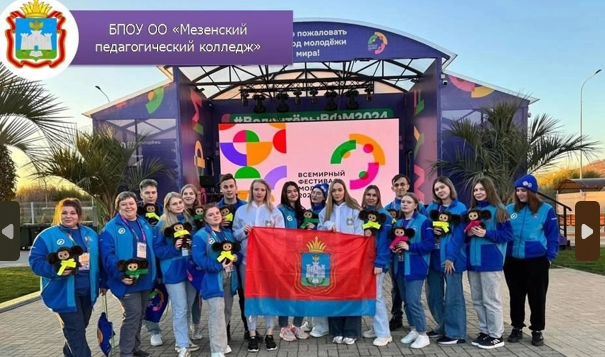 СПИСОК ИСПОЛЬЗОВАННЫХ ИСТОЧНИКОВКилина А.Г., Кондаранцева К.А. Путеводитель по миру волонтерства. – М.: ГБУ города Москвы «Мосволонтер», 2018. – 112 с.https://askino.info/articles/common_material/2022-12-09/deviz-volonterov-tvorit-dobro-i-delat-mir-luchshe-3064816https://journal.sovcombank.ru/glossarii/volonteri-i-volonterstvo-chto-eto-takoe